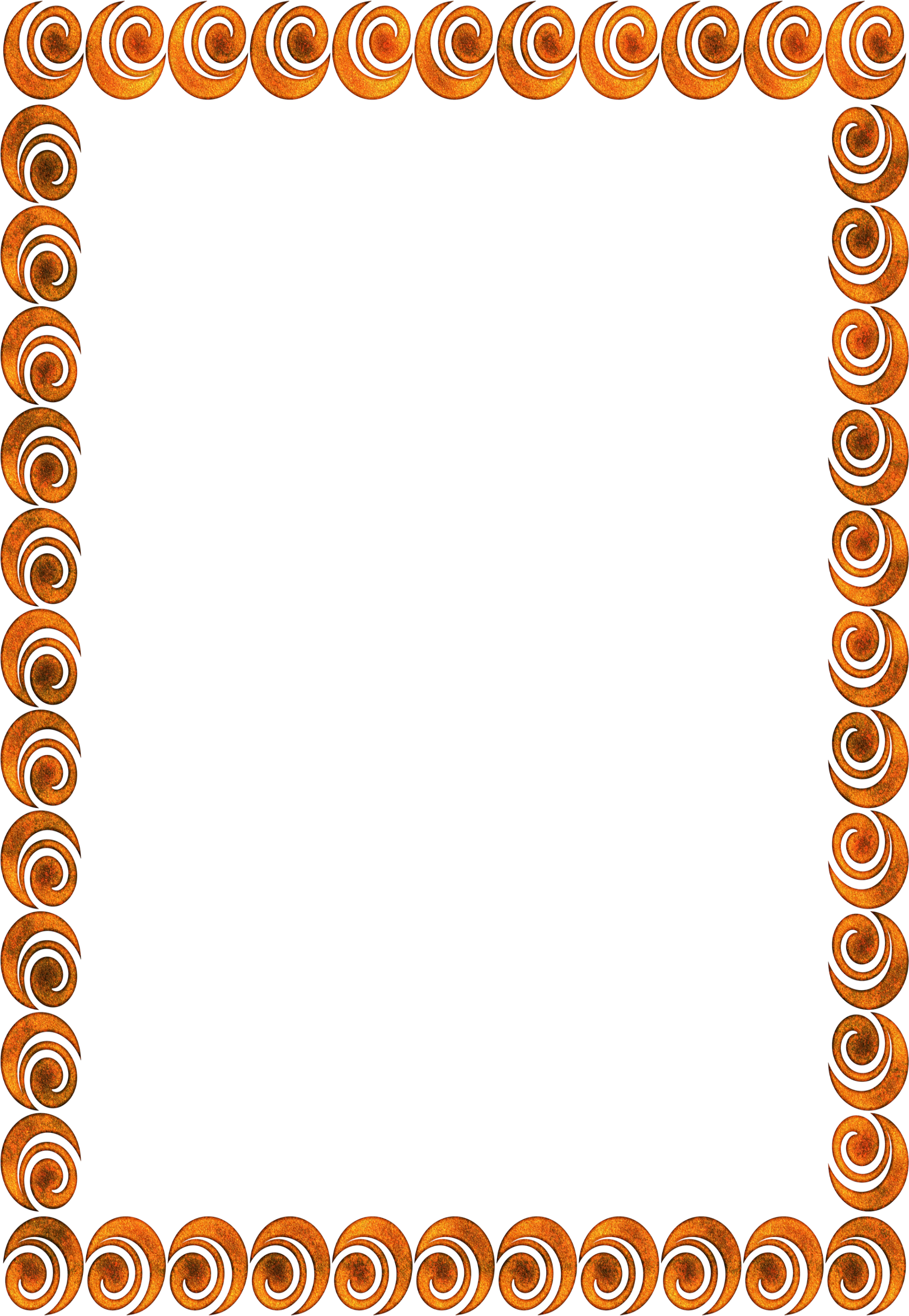 МУНИЦИПАЛЬНОЕ АВТОНОМНОЕ ДОШКОЛЬНОЕ ОБРАЗОВАТЕЛЬНОЕУЧРЕЖДЕНИЕ   КОМБИНИРОВАННОГО ВИДА ВТОРОЙ   КАТЕГОРИИ   № 5 «ЗВЕЗДОЧКА» ГОРОДСКОГО ОКРУГА ЛОСИНО-ПЕТРОВСКИЙРазвлечение для старших дошкольников «Сундук со сказками»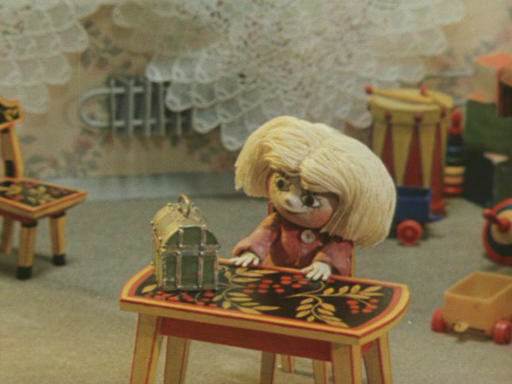                                                                                                               Подготовила:                                                                учитель-логопед высшей категории                                                                                                     Крутова Е.И.г.о. Лосино -Петровский, 7 февраля 2018 года«Сундук со сказками»Цель: развитие речи и активизация логического мышления детей старшего дошкольного возраста.Задачи:Совершенствовать звуковую сторону речи, улучшать дикцию;Развивать слуховое внимание и память, сообразительность;Стимулировать мыслительные операции - анализ, синтез, сравнение, обогащение, классификацию;Расширять кругозора детейПродолжать знакомить детей с окружающим миром;Обогащать и совершенствовать словарный запас;Воспитывать уважение к культурному наследию страны;Формировать умение взаимодействовать со сверстниками в процессе соревнования.Оборудование: мультимедийное   оборудование, презентация «Сундук  со сказками,  сундучок, мультфильм «Сказка для Наташи»Ход  развлеченияВводная частьПод веселую музыку (из мультфильма про Кузеньку) дети рассаживаются по командам на стулья, стоящие друг против друга. На экране — название викторины «Сундук со сказками» Титульный слайд 1  с музыкой автоматическиЛогопед: Ребята, посмотрите, кто нас встречает – Слайд 2- КузькаМаленький, удаленький, 
У Бабы Яги жил
Пироги да булки любилОт бабы Яги сбежал - 
К Нафане прибежал. Вы догадались, кто это?Дети: Домовенок Кузька Логопед: Правильно! Посмотрите, что перед Кузькой на столе? Дети:  Сундучок.
Логопед: Вы обратили внимание, как он переливается и сияет! Кузька появился у нас не просто так – значит впереди нас ждут приключения и сюрпризы!!!Слайд  3 – пролетает Баба Яга  (музыка включается автоматически)Логопед: Ребята, смотрите, это Баба Яга прилетела, что ей здесь нужно?Слайд 4 –  Домовенок  кричит: «Сундууук!!!   Сундук со сказками отняли!!» (Музыка включается автоматически)Слайд 5 – Баба Яга с сундукомЛогопед: «Ой, беда-беда огорчение! Расскажу я вам ребята, что случилось! Маленький домовенок жил у Бабы Яги всю зиму.  Потому что она его хитростью удерживала – крендельками да ватрушками угощала,  да в люльке качала!  А это и не сложно было, ведь Домовенок  маленький был, шесть веков ему, седьмой пошел. И  был Кузи сундучок волшебный со сказками.  Узнала  Баба Яга про волшебный сундучок  и отобрала  его у Кузьки.  Уж очень ей хотелось увидеть, что за радость в этом сундуке скрывается!А ведь в  Кузькиных  руках  сундучок блестел и сверкал,  а как только к Бабе Яге попал стал темным-претёмным, и совсем не блестящим! Вы сами видите!Ребята,  Баба Яга так просто сундучок не отдаст. Нужно выполнить все её  задания  и отгадать  все загадки. Тогда сундук вновь засияет, откроется,  и… Нас с вами ожидает сюрприз!!Будем Кузеньку выручать, да заодно ума-разума набираться?Дети: Да!Логопед:  Хочу вам напомнить, что нужно быть внимательными, дослушивать все задания до конца и не выкрикивать с места! А чтобы было интереснее выполнять задания – предлагаю группам дать названия– команду Домовята и Лешики.Детям 5-й и 7-й группы даем названия «Домовята» и  «Лешики».Основная часть.Логопед: Чтобы мы смогли всё отгадать, нужно сказать волшебные слова:Кузька, Кузька - не грусти! (моргаем глазами)Мы идем сундук спасти! (движения глазами вправо-влево).Вправо-влево, вверх и вниз (движения глазами по тексту)У избушки – очутись! (сильно зажмуриться).Слайд 6 Логопед: Ребята, нас встречает избушка на курьих ножках! Чтобы выполнить первое задание, нужно заглянуть внутрь. А как вы думаете, у Бабы Яги в избушке порядок? Точно! Слайд 7Все предметы перепутались! Вам нужно внимательно посмотреть и назвать предметы, которые заколдовала Баба Яга и спрятала у себя в избушке.Игра «Загадочные предметы» Дети по очереди называют, какие наложенные друг на друга предметы они видят.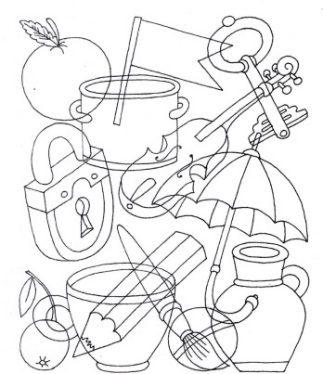 Логопед: Молодцы! Слайд 8 – Баба ЯгаА вот следующие предметы разгадать не так просто, потому, что они невидимые.  В этом нам поможет следующая игра, которая называется «Да-нет». Баба Яга загадала два предмета, по одному для каждой команды. Чтобы отгадать, какой это предмет, вы должны задавать  мне вопросы, а я могу отвечать вам только «да» или «нет». Вы можете спрашивать о форме, цвете, размере, назначении предмета.Если вы отгадаете предмет, то он появится на слайде. Подскажу –эти предметы мы   тоже можем увидеть в избушке у Бабы Яги… Игра «Да-нет»Слайд 9   сначала пустой,  затем по щелчку появляется самовар, затем по щелчку веник.Слайд 10  Баба ЯгаЛогопед:  Хорошо! И с этим заданием справились! Хочу узнать, вы любите отгадывать загадки?  Баба Яга припасла для вас много разных загадок,  очень ей хочется  проверить, действительно ли вы такие сообразительные, как говорите! А  знаете ли вы, что загадки появились еще в Древней Руси много-много лет тому назад. В древнерусском языке слово «гадать» означало «думать, размышлять». В далекие времена загадки использовали как проверку знаний об окружающем человека мире, предметах, животных, растениях и др. Загадки помогали усваивать знания, развивать наблюдательность, описывая предметы и явления. В древности люди использовали загадку как тайный язык, чтобы уберечь от «нечистой силы» жилище, скот, семью… Вот такая загадочная история…Сначала для Домовят, потом для Лешиков я загадаю загадки.  Это загадки – добавлялки.  Отгадки – это слова, подобранные в рифму. Если рифма будет подобрана правильно, на экране появится картинка – отгадка. А ну, ребята, не зевай, слова в рифму подбирай!«Загадки-добавлялки»Слайд 11 для Домовят - Отгадки появляются на одном слайде друг за другом, после того, как дети называют отгадку.Загадки для «Домовят»:На ветке не птичка –Зверёк – невеличка,Мех теплый, как грелка.Кто же это? … (Белка)   Добродушен, деловит,Весь иголками покрыт.Слышишь топот шустрых ножек?Это наш приятель…(Ёжик)Ясными ночкамиГуляет мама с дочками.Дочкам не твердит она:- Спать ложитесь, поздно!Потому что мать -  луна,А дочурки…(Звёзды)В реках Африк живётЗлой зелёный пароход!Кто б навстречу не поплыл, Всех проглотит… (Крокодил).Заставит плакать всех вокруг,Хоть не драчун, а …(Лук)Слайд 12  для  Лешиков - Отгадки появляются на одном слайде друг за другом, после того, как дети называют отгадку.Загадки для команды «Лешики»:Этот зверь живёт лишь дома.С этим зверем все знакомы.У него усы, как спицы.Он мурлыча песнь поёт,Только мышь его боится…Угадали? Это… (Кот)Он с бубенчиком в руке,В сине-красном колпаке.Он – веселая игрушка,И зовут его… (Петрушка)Снится ночью паукуЧудо-юдо на суку.Длинный хвост и два крыла…Прилетит- плохи дела.А кого паук боится?Угадали? Это…(Птица)Смело в небе проплывает,Обгоняя птиц полёт,Человек им управляет.Что такое? … (Самолёт)На ромашку у воротОпустился вертолёт –Золотистые глаза.Кто же это?... (Стрекоза)Слайд 13. Баба ЯгаЛогопед: Веселая  компания,  а теперь удвой свое внимание!Раньше рифма помогала, А теперь коварной стала.Ты дружок не торопись,На крючок Бабы Яги  не попадись!«Загадки-обманки»Загадки для «Домовят»:Днем деревни, городаОсвещает нам … (не звезда, а солнце).Кто пасет коров, овец,Ну, конечно, … (не продавец, а пастух).У Иринки и Оксанки
Трехколесные есть …(не санки, а велосипед)День рожденья на носу —
Испекли мы …  (не колбасу, а торт)С пальмы вниз, на пальму снова
Ловко прыгает … (не корова, а обезьяна)Ни к чему весь этот спор,
Режешь ткань — бери … (не топор, а ножницы)В чаще, голову задрав,
воет с голоду … (не жираф, а волк)И капризна, и упряма,
В детский сад не хочет … (не мама, а девочка)В ползунках всегда одет
Спит в саду с пустышкой … (не дед, а малыш)Загадки для «Лешиков»:По лужайке скачет прытко,От лисы бежит … (не улитка, а заяц)Мы отличные художницы, В краски мы макаем …. (не ножницы, а кисточки)На прививки и уколы
Мамы деток водят в … (не в школу, а в поликлинику)Вся хрипит, чихает Лада:
Съела много … (не шоколада, а мороженого)Попросила мама Юлю
Ей чайку налить в … (не в кастрюлю, а в чашку)Куклам платьица, штанишки
Любят шить всегда … (не мальчишки, а девчонки)С каждым днем к нам лето ближе,
Скоро встанем все на …(не на лыжи, на ролики)Логопед:  Молодцы ребята! Сложно вас обмануть! Предлагаю немного отдохнуть, выходите  на ковер и повторяйте все движения за мной.Слайд 14 Домовёнок Кузя музыка по щелчкуМузыкальная  разминка с движениями  «Рыжий  Кузя-домовенок»	Песня в исполнении Даши ЛяминойЛогопед:  Продолжим выручать Кузеньку?Слайд 15. Баба Яга Ребята, знаете, Баба Яга не всегда была  злой старухой, когда она была маленькой девочкой тоже, наверное,  любила отгадывать загадки. Давайте мы попробуем отгадать старинные загадки.Задание «Бабушкины загадки»Слайд 16 - отгадки появляются по щелчкуЗагадки для «Домовят»:Стоит толстячок,Подбоченивши бочок,Шипит и кипит, Всем чай пить велит (самовар)Стоит копытце, Полно водицы (колодец)На сковородку – ручейком,Со сковородки – солнышком (блин)Слайд 17. отгадки появляются по щелчку.Загадки для команды «Лешики»:Стоит толстуха – деревянное брюхо, Железный поясок (бочка).Маленькое, сдобноеКолесо съедобное (бублик).В доску спрячется бедняжка- чуть видна его фуражка (гвоздь).Слайд 18. Баба ЯгаЛогопед: Хитрая, коварная Баба Яга  оставила для вас самые сложные загадки.  Отгадывать их мы будем все вместе!Задание «Загадки с одним ответом»Что есть у ёжика, елки, шприца, швейной машинки?Что есть у велосипеда, телеги, машины?Что есть у гриба, на голове модницы, гвоздя?Слайд 19.  Домовёнок КузяЛогопед: Ребята, а сейчас мы поиграем в игру «Домовой», скорее выходите – друзей в хоровод соберите! Я сейчас превращусь в домового (логопед одевает шапку), и  поиграю с вами! Тот,  кто отгадает  мои действия,  станет следующим домовым и будет показывать своё движение, которое  вам, ребята, нужно будет угадать!Дети (идут вправо по кругу) проговаривают слова:Домовой, домовой, 
Поиграй-ка с нами!
Что покажешь ты нам, 
Отгадаем сами. Домовой: (говорит)
Отгадает, кто из вас?
Что я делаю сейчас?
Домовой  выполняет какое-либо движение. Тот, кто отгадывает, становится в игре Домовым.Логопед: Ребята, вы большие молодцы отгадали все загадки и выполнили все задания! Думаю выручить Кузьму  вам было не сложно, а даже интересно!  Баба Яга вернула Кузьме его волшебный сундучок! Хотите узнать, получилось нам вернуть сияние Кузькиному  сундучку? Тогда смотрите на экран!Слайд 20. Кузя с  сияющим сундучком!Логопед: Теперь сундучок сможет показать нам свой сюрприз – показать сказку для нас с вами!  Слушайте внимательно! Слайд 21. Мультфильм «Сказка для Наташи».Логопед: Наше развлечение подошло к концу! Спасибо вам ребята!А Кузька вам сладкие подарки! Угощайтесь и воспитателей угощайте!!!До новых встреч!!!МатериалыЗанимательное азбуковедение: Книга для учителя – М.: Просвещение, 1991.Интернет ресурсы - https://infourok.ru/konspekt-logopedicheskogo-zanyatiya-i-prezentaciya-na-temu-na-kazhduyu-zagadku-est-svoya-otgadka-klass-273570.html Использование загадок из интернет-ресурсов.Мультипликационный фильм «Сказка для Наташи» - студия «Союзмультфильм», 1986г.«Приключение домовёнка»: Татьяна Александрова – М.: «АСТ».